我的閱讀學習單(低年級1版)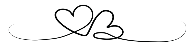                    年   班 座號   姓名         書名書名本學期閱讀的第(  )本書本學期閱讀的第(  )本書本學期閱讀的第(  )本書本學期閱讀的第(  )本書本學期閱讀的第(  )本書本學期閱讀的第(  )本書本學期閱讀的第(  )本書本學期閱讀的第(  )本書本學期閱讀的第(  )本書本學期閱讀的第(  )本書作者作者出版社出版社出版社出版社出版社繪者繪者書中主角書中主角書中主角書中主角書中主角這本書給我的感覺(可複選)□快樂滿足□幸福感動□有趣好玩□增加新知識□看不懂，很困惑□悲傷難過□不公平、很生氣□圖畫很漂亮□多學了很多生字□我想分享給        看。這本書給我的感覺(可複選)□快樂滿足□幸福感動□有趣好玩□增加新知識□看不懂，很困惑□悲傷難過□不公平、很生氣□圖畫很漂亮□多學了很多生字□我想分享給        看。這本書給我的感覺(可複選)□快樂滿足□幸福感動□有趣好玩□增加新知識□看不懂，很困惑□悲傷難過□不公平、很生氣□圖畫很漂亮□多學了很多生字□我想分享給        看。這本書給我的感覺(可複選)□快樂滿足□幸福感動□有趣好玩□增加新知識□看不懂，很困惑□悲傷難過□不公平、很生氣□圖畫很漂亮□多學了很多生字□我想分享給        看。這本書給我的感覺(可複選)□快樂滿足□幸福感動□有趣好玩□增加新知識□看不懂，很困惑□悲傷難過□不公平、很生氣□圖畫很漂亮□多學了很多生字□我想分享給        看。這本書給我的感覺(可複選)□快樂滿足□幸福感動□有趣好玩□增加新知識□看不懂，很困惑□悲傷難過□不公平、很生氣□圖畫很漂亮□多學了很多生字□我想分享給        看。這本書給我的感覺(可複選)□快樂滿足□幸福感動□有趣好玩□增加新知識□看不懂，很困惑□悲傷難過□不公平、很生氣□圖畫很漂亮□多學了很多生字□我想分享給        看。這本書給我的感覺(可複選)□快樂滿足□幸福感動□有趣好玩□增加新知識□看不懂，很困惑□悲傷難過□不公平、很生氣□圖畫很漂亮□多學了很多生字□我想分享給        看。這本書給我的感覺(可複選)□快樂滿足□幸福感動□有趣好玩□增加新知識□看不懂，很困惑□悲傷難過□不公平、很生氣□圖畫很漂亮□多學了很多生字□我想分享給        看。這本書給我的感覺(可複選)□快樂滿足□幸福感動□有趣好玩□增加新知識□看不懂，很困惑□悲傷難過□不公平、很生氣□圖畫很漂亮□多學了很多生字□我想分享給        看。這本書給我的感覺(可複選)□快樂滿足□幸福感動□有趣好玩□增加新知識□看不懂，很困惑□悲傷難過□不公平、很生氣□圖畫很漂亮□多學了很多生字□我想分享給        看。這本書給我的感覺(可複選)□快樂滿足□幸福感動□有趣好玩□增加新知識□看不懂，很困惑□悲傷難過□不公平、很生氣□圖畫很漂亮□多學了很多生字□我想分享給        看。這本書給我的感覺(可複選)□快樂滿足□幸福感動□有趣好玩□增加新知識□看不懂，很困惑□悲傷難過□不公平、很生氣□圖畫很漂亮□多學了很多生字□我想分享給        看。這本書給我的感覺(可複選)□快樂滿足□幸福感動□有趣好玩□增加新知識□看不懂，很困惑□悲傷難過□不公平、很生氣□圖畫很漂亮□多學了很多生字□我想分享給        看。這本書給我的感覺(可複選)□快樂滿足□幸福感動□有趣好玩□增加新知識□看不懂，很困惑□悲傷難過□不公平、很生氣□圖畫很漂亮□多學了很多生字□我想分享給        看。這本書給我的感覺(可複選)□快樂滿足□幸福感動□有趣好玩□增加新知識□看不懂，很困惑□悲傷難過□不公平、很生氣□圖畫很漂亮□多學了很多生字□我想分享給        看。這本書給我的感覺(可複選)□快樂滿足□幸福感動□有趣好玩□增加新知識□看不懂，很困惑□悲傷難過□不公平、很生氣□圖畫很漂亮□多學了很多生字□我想分享給        看。這本書給我的感覺(可複選)□快樂滿足□幸福感動□有趣好玩□增加新知識□看不懂，很困惑□悲傷難過□不公平、很生氣□圖畫很漂亮□多學了很多生字□我想分享給        看。請畫出這本書讓你印象最深刻的故事情節。請寫出你畫的故事情節。  請畫出這本書讓你印象最深刻的故事情節。請寫出你畫的故事情節。  請畫出這本書讓你印象最深刻的故事情節。請寫出你畫的故事情節。  請畫出這本書讓你印象最深刻的故事情節。請寫出你畫的故事情節。  請畫出這本書讓你印象最深刻的故事情節。請寫出你畫的故事情節。  請畫出這本書讓你印象最深刻的故事情節。請寫出你畫的故事情節。  請畫出這本書讓你印象最深刻的故事情節。請寫出你畫的故事情節。  請畫出這本書讓你印象最深刻的故事情節。請寫出你畫的故事情節。  請畫出這本書讓你印象最深刻的故事情節。請寫出你畫的故事情節。  請畫出這本書讓你印象最深刻的故事情節。請寫出你畫的故事情節。  請畫出這本書讓你印象最深刻的故事情節。請寫出你畫的故事情節。  請畫出這本書讓你印象最深刻的故事情節。請寫出你畫的故事情節。  請畫出這本書讓你印象最深刻的故事情節。請寫出你畫的故事情節。  請畫出這本書讓你印象最深刻的故事情節。請寫出你畫的故事情節。  請畫出這本書讓你印象最深刻的故事情節。請寫出你畫的故事情節。  請畫出這本書讓你印象最深刻的故事情節。請寫出你畫的故事情節。  請畫出這本書讓你印象最深刻的故事情節。請寫出你畫的故事情節。  請畫出這本書讓你印象最深刻的故事情節。請寫出你畫的故事情節。  我畫的是我畫的是我畫的是我畫的是請寫下你的看法、聯想，或是你學到的新事物。請寫下你的看法、聯想，或是你學到的新事物。請寫下你的看法、聯想，或是你學到的新事物。請寫下你的看法、聯想，或是你學到的新事物。請寫下你的看法、聯想，或是你學到的新事物。請寫下你的看法、聯想，或是你學到的新事物。請寫下你的看法、聯想，或是你學到的新事物。請寫下你的看法、聯想，或是你學到的新事物。請寫下你的看法、聯想，或是你學到的新事物。請寫下你的看法、聯想，或是你學到的新事物。請寫下你的看法、聯想，或是你學到的新事物。請寫下你的看法、聯想，或是你學到的新事物。評分評分導師評語:□用心讀，認真寫□讀完並完成作業□可以更好導師評語:□用心讀，認真寫□讀完並完成作業□可以更好導師評語:□用心讀，認真寫□讀完並完成作業□可以更好導師評語:□用心讀，認真寫□讀完並完成作業□可以更好導師評語:□用心讀，認真寫□讀完並完成作業□可以更好導師評語:□用心讀，認真寫□讀完並完成作業□可以更好導師評語:□用心讀，認真寫□讀完並完成作業□可以更好導師評語:□用心讀，認真寫□讀完並完成作業□可以更好導師評語:□用心讀，認真寫□讀完並完成作業□可以更好導師評語:□用心讀，認真寫□讀完並完成作業□可以更好導師評語:□用心讀，認真寫□讀完並完成作業□可以更好導師評語:□用心讀，認真寫□讀完並完成作業□可以更好導師評語:□用心讀，認真寫□讀完並完成作業□可以更好導師評語:□用心讀，認真寫□讀完並完成作業□可以更好導師評語:□用心讀，認真寫□讀完並完成作業□可以更好導師評語:□用心讀，認真寫□讀完並完成作業□可以更好導師評語:□用心讀，認真寫□讀完並完成作業□可以更好導師評語:□用心讀，認真寫□讀完並完成作業□可以更好